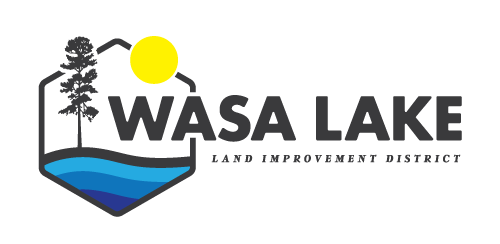                                           WASA LAKE LAND IMPROVEMENT DISTRICTAGENDA FOR TRUSTEESFor Meeting at 7 PM, June 29, 2022WLLID OFFICETopicItemsCall to OrderIn AttendanceAdoption of AgendaAdoption of Minutes of previous meeting Introduction of Late Items Trustee Volunteer time2. Taxes1. 2022 Tax Notices 2. Land Titles 3. Communication outgoing1. Buzz 2. Newsletter 3. Kiosk4. Website 4. Water1. Water 2. June 1 & 15 water level update 3. Interior Health beach sampling 4. BCLSS Secchi Dip-In5. Water Licence Fishgate 6. If we get high water Follow up on action ItemsPetitions and delegationsCorrespondence FinancialsFinancial Overview –  1,Monthly bank total report ReportsBylawsResolutionsNew Business    1.Board Development Session2.External Hard Drive for backupQuestion PeriodAdjournment